Tankönyvellátás helyi rendje 2023/2024.Jogszabályi háttér: A nemzeti köznevelésről szóló 2011. évi CXC. törvény  96. E § (1) bekezdése20/2012. EMMI rendelet A nemzeti köznevelés tankönyvellátásáról szóló 2013. évi CCXXXII. törvény 17/2014. (III. 12.) EMMI rendelet a tankönyvvé, pedagógus-kézikönyvvé nyilvánítás, a tankönyvtámogatás, valamint az iskolai tankönyvellátás rendjéről Ingyenes tankönyvellátásra jogosultak az alábbi a tanulók:1., 2., 3., 4., 5., 6., 7., és 8. évfolyamos tanulókA 2023/24-es tanévre leadott iskolai tankönyvrendeléseknél figyelembe vehető tanulónkénti tankönyvtámogatás összege: első-negyedik évfolyamán: 9 000 Ft/fő/évötödik-hatodik és nyolcadik évfolyamán: 12 000 Ft/fő/évhetedik évfolyamán: 15 000 Ft/fő/évAz ingyenes tankönyvellátást iskolánk:Tankönyvkölcsönzéssel,Használt tankönyvek biztosításával,Az állami normatíva felhasználásával biztosítja.A tanulók a tankönyvek egy részét – a munkafüzetek kivételével- az iskolai könyvtárból kapják, melyek leltári számmal vannak ellátva. A leltári számmal ellátott – könyvtári állományban lévő könyveket- tanév végén az osztályfőnökök visszaszedik és a tankönyvfelelősnek leadják.A tankönyvrendeléssel kapcsolatos helyi feladatok ütemezése 2023/2024-es tanévreA tankönyvrendeléssel megbízott dolgozó, tankönyvfelelős: Harcos ÉvaPedagógus példányok csak az alaprendelés és az alaprendelés módosításának időszakában rendelhetők.A pedagógus példányok rendelését a rendszer a következő szabály szerint engedi.11-20 db rendelt tankönyv esetén a pedagóguspéldány maximuma: 1 db.Az alaprendelés módosítási időszakában (május 15. – június 30.) a már rögzített rendelést indokolt esetben, címenként +/-15 %-kal lehet korrigálni, ennél nagyobb mértékű módosítást a rendelési felület nem enged végrehajtani. A tankönyvellátásban közreműködők feladatai: Az igazgató felelős a tankönyvellátás megszervezéséért, a tankönyvellátás helyi rendjének kialakításáért a tankönyvfelelős megbízásáért az illetékes szervezetek véleményének beszerzéséért.A tankönyvfelelős/könyvtároskapcsolatot tart a tankönyvellátás megszervezésében résztvevő személyekkel (intézményvezető, osztályfőnökök, munkaközösségvezetők, szaktanárok, szülők) és a Kellóval, lebonyolítja a tankönyvrendelést; SNI fejlesztőeszközök rendelését; pótrendelést és az estleges évközi rendelést,átveszi és kiosztja a tankönyveket,gondoskodik a tartós tankönyvek leltárba vételéről, kikölcsönzéséről és év végi begyűjtéséről. A szaktanárok szakmai szempontból koordinálják a tankönyvek kiválasztását: előnyben részesítik a tartós tankönyveket, szorgalmazzák az egységes tankönyvcsaládok használatát, kiválasztják az általuk tanított osztályok számára a megrendelni kívánt tankönyvet,évfolyamonként összesítik és továbbítják a megrendelni kívánt tankönyveket. Az osztályfőnökök részt vesznek a tanév elején és végén a kölcsönzött könyvek kiosztásában és begyűjtésében. Piliscsév, 2023. március 17..  				 Harcos Éva				tankönyvfelelős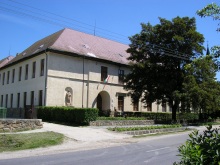 Piliscsévi Általános Iskola  Základná Škola Čív2519 Piliscsév, Iskola utca 1-3.Tel: 06/33-555-004,  06/30-2427141Honlap: www.csevsuli.hu ; email: piliscsev.iskola@gmail.comFeladatFelelősHatáridőAz intézményi, valamint a tanulói adatok áttöltése és rögzítése a KELLO rendszerében. Az újonnan érkező/beiratkozó tanulók adatainak rögzítése(tankonyvrendeles.kello.hu)tankönyvfelelősiskolatitkár2023. március 16.Tankönyvlisták összeállítása.szaktanárok, osztályfőnökök,tankönyvfelelős2023. április elejeTankönyvlisták beadása, összegyűjtése.tankönyvfelelősosztályfőnökök2023. április 3.Tankönyvrendelés, alaprendelés rögzítése, alaprendelés lezárása a KELLO rendszerében, fenntartói jóváhagyás.tankönyvfelelősiskolatitkár2023. április 3 - 28.Az SNI- fejlesztő eszközök rendelésének leadása, SNI rendelés lezárása, fenntartói jóváhagyás. (tankonyvrendeles.kello.hu),fejlesztő pedagógusok,tankönyvfelelős2023. április 3 - 28.A tankönyvrendelés módosítása, új beiratkozók rendelésének leadása a KELLO felé, fenntartói jóváhagyás.A fiktív (nem nevesített) diákok nevesítése.tankönyvfelelősiskolatitkár2023. május 15. - június 30.Az alaprendelés során megrendelt tankönyvek kiszállítása.tankönyvfelelős2023. augusztus 1 – augusztus 31.A megrendelt SNI fejlesztőeszközök leszállítása.tankönyvfelelős2023. augusztus 21-tőlTankönyvek kiosztása.tankönyvfelelős2023. augusztus végePontos időpont közzé lesz téveA pótrendelés leadása a fenntartó jóváhagyásával.tankönyvfelelős2023. augusztus 21 – szeptember 15.Pótrendelés kiszállítása, átvétele.tankönyvfelelős2023. szeptember 25-tőlÉvközi rendelés leadása a tankonyvrendeles@kello.hu felületen.tankönyvfelelős2023. szeptember 25-től   2024. április 30-ig